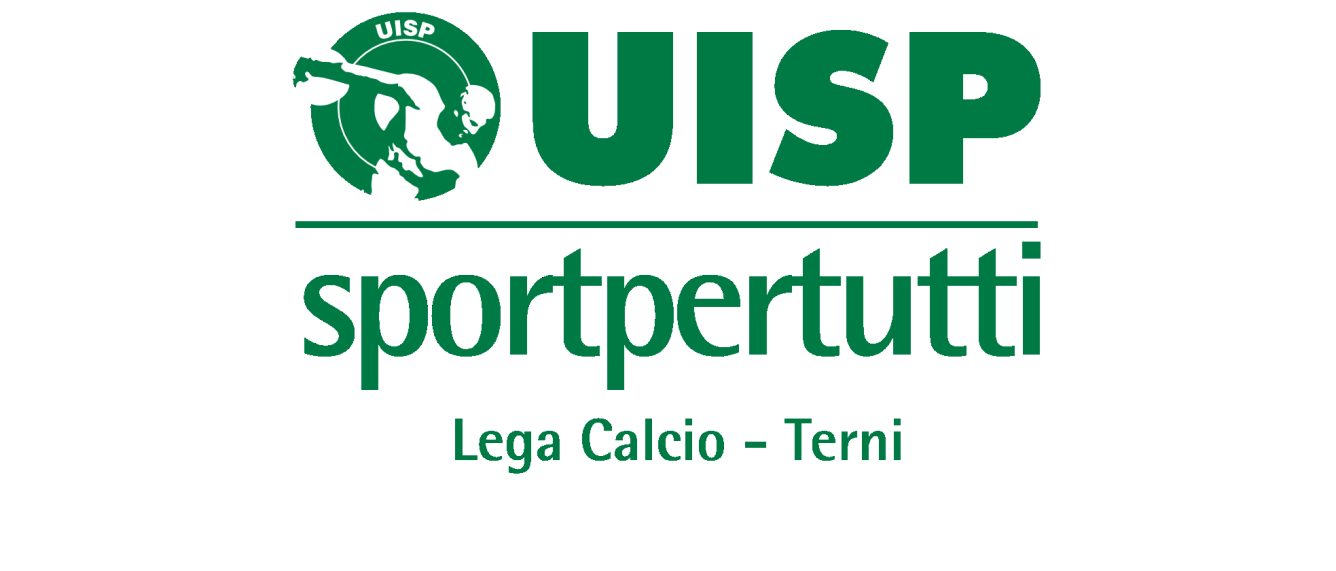 COMUNICATO UFFICIALE N. 13DEL GIORNO 18/1/2016TORNEO INTERPROVINCIALE UISPBIANCAFARINA AUTOSCUOLA ASSICURAZIONI 2015/2016I comunicati ufficiali della Lega  Calcio Ternisono presenti sul sito internet:  www.uisp.it/terniSede:  Via Brodolini, 10/a – 05100 Terni  Tel. 0744/288187  Fax  0744/227678E-mail   terni@uisp.it    sito internet  www.uisp.it/terniOrario ufficio:  dal lunedì al venerdì ore 8,30 – 12,30Martedì e venerdì ore 16,00 – 18,0013^ giornata CLASSIFICA          *UN PUNTO DI PENALIZZAZIONEDISCIPLINA di GiornataAMMONITIDIFFIDATI di giornataDIFFIDATI giornate precedentiSQUALIFICHEAMMENDE1^ GIORNATA RITORNO               RIPOSA RISTORANTE MONTENERON.B. COMUNICAZIONE ALLE SOCIETA’Si invitano le società partecipanti al “Torneo Interprovinciale di Amelia” a redigere scrupolosamente le liste gara con i nominativi dei giocatori e dirigenti che dovranno coincidere con quelli dei cartellini, pena la comminazione delle ammende di cui alla Normativa Generale della Lega Calcio Uisp.IL PRESENTE COMUNICATO SI COMPONE DI  N.4  PAGINEPUBBLICATO ED AFFISSO ALL’ALBO DEL COMITATO ORGANIZZATORE IL GIORNO  18/1/2016IL PRESIDENTE LEGA CALCIO                                             IL GIUDICE SPORTIVO         GRAZIANO MORINI                                                         AVV. FRANCESCO ALLEGRETTI                                                                                                  Supplente SANDRO BACCARELLIRISTORANTE AMERINOBAR IL CHICCO D’ORO4 - 2ZARA DAVIS 2RULLI DANIELE 1CIUCHI DIEGO 1PAUSELLI NICOLO’ 1MILIACCA ALESSANDRO 1RIST. LA CAVALLERIZZARIST. MONTENERO1 - 1ROMANELLI ALBERTO 1BONTEMPO AMEDEO 1CIRC. SP. ARCI LA QUERCIAAVIGLIANO GALAXY7 – 2ZERINI SIMONE 2PESCETELLI DANIELE 1STOIADINOVICH LUIGI 2SCIARRINI EMANUELE 1FERNANDES COUTINHO M.H. 2GIARDINIERI YURI 1EGIZI ARREDAMENTIFORTIS MORRE5 - 4CARSILI LEONARDO 2GJOKA PARLIND 2ROSSI JACOPO 1RAGGI DONATELLO 1MANGONI DIEGO 1FRATINI ROBERTO 1EGWU CHHUKWUEMEKA 1REAL MENTEPAZZIASD SAMBUCETOLE5 - 8RUCO DANIELE 2MACCAGLIA MARCO TIBERIO 3FIORENTINI DANIELE 1PROIETTI ANDREA 2ALBINI MATTEO 1BERNARDINI STEFANO 2COCO LORENZO 1BIONDINI MATTIA 1FRAVI’S SPORT & FRIENDSAS CAPITONE4 - 3IPPOLITI MATTEO 1CIANFRUGLIA LORENZO 2TOMASSI NICOLA 1ANDREUZZI DANILO 1CAVALLETTI ALESSANDRO 1NJIE ALAGIE 1RIPOSA I RANGERSRIPOSA I RANGERSRIPOSA I RANGERSI RANGERS0RIST. LA CAVALLERIZZA0RIST. MONTENERO0FORTIS MORRE0REAL MENTEPAZZI0ASD SAMBUCETOLE0RIST. AMERINO0AVIGLIANO GALAXY0CIRC. SP. ARCI LA QUERCIA0EGIZI ARREDAMENTI0FRAVI’S  SPORT & FRIENDS2AS CAPITONE2BAR IL CHICCO D’ORO10PAUSELLI NICOLO'BAR IL CHICCO D'ORONJIE ALAGIEFRAVI'S SPORT & FRIENDSGRASSI MARCOFRAVI'S SPORT & FRIENDSCECCARELLI GIANLUCAAS CAPITONEFEDELE CRISTIANBAR IL CHICCO D'OROMANGONI DIEGOEGIZI ARREDAMENTIROSATI ANDREAAVIGLIANO GALAXYGJOKA PARLINDFORTIS MORREBERTOLDI MICHELEFORTIS MORREFERA FEDERICORIST. AMERINOFREDDUZZI FABRIZIORIST. LA CAVALLERIZZAEGWU CHHUKWUEMEKAEGIZI ARREDAMENTIFEDELE MATTEOBAR IL CHICCO D’OROMANNI ALESSANDROCIRC. SP. ARCI LA QUERCIAPEROTTI LORENZOAS CAPITONE1GG ART 126 R.D.PAUSELLI NICOLO’BAR IL CHICCO D’ORO2GG ART 131 R.D.BAR IL CHICCO D’ORO€ 15.00ART 124 R.D.CasaTrasfertaDoveQuandoOraBar il Chicco d'OroReal MentepazziCavallerizzaLun. 18-0120.15Rist. La CavallerizzaAS CapitoneCavallerizzaLun. 18-0121.30Fortis MorreCirc. Sp. Arci La QuerciaToscolanoLun. 18-0120.30ASD SambucetoleEgizi ArredamentiSambucetoleLun. 18-0121.15I RangersRist. AmerinoS.Paolo N.S.Gio. 21-0121.15Fravi's Sport & FriendsAvigliano GalaxyLa QuerciaVen. 22-0120.30